PEMBROKESHIRE COUNTY SHOW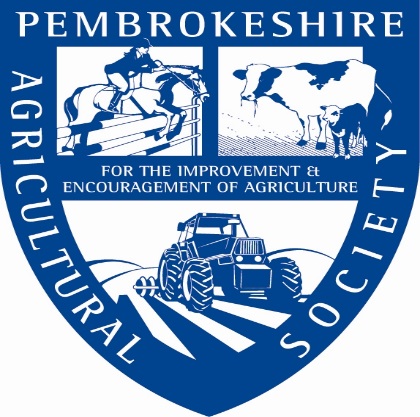 SCHEDULE OF VINTAGE CLASSESWEDNESDAY 16TH & THURSDAY 17TH AUGUST 2023ENTRIES CLOSE FRIDAY 4th AUGUST 2023Show OfficeCounty ShowgroundWithybushHaverfordwestPembrokeshireSA62 4BWE-mail: info@pembsshow.orgRegistered Charity Number 1160533Registered Company Number 09124313OFFICERS OF THE SOCIETYPresident: Brian Jones Esq.President Elect: Adam Thorne Esq. Ambassadors: Mrs Betsan Williams, Mr Luke Watts Immediate Past President: Mansel Raymond MBEBoard of Trustees: Mr Michael Davies (Chairman), Mr Richard Cole, Mr Delme Harries, Mr John Lewis, Mr Roger Mathias, Mrs Nicola Owen (Treasurer), Mr Adam Thorne, Mr Mansel Raymond  Hon. Show Governors:Mr John Lewis (Chairman), Mr Richard Cole, Mr John Evans, Mr Len Thomas, Miss Rebecca Thomas Mrs Kathy Wilson, Mrs Bethan Watts, Mrs Gemma ReesHon Life Show Governors:Mr Chris Dungey, Mr Simon Llewellin, Mr Briean Llewellyn, Mr John Munt, Mr David Rees, Mr Peter ScaleBankers: Barclays Bank plc, HaverfordwestAuditors: Ashmole & Co, HaverfordwestHonorary Veterinary Surgeons: Fenton Veterinary Practice & Cotts Equine HospitalThe Society wishes to acknowledge their grateful thanks for the considerable support which has enabled this event to proceed from sponsors, exhibitors, members and volunteers. PAS Ltd 2023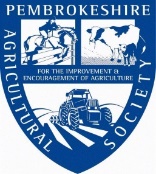 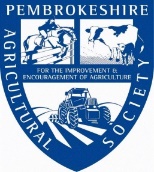 Membership RatesThe Pembrokeshire Agricultural Society has played a leading role in the development of agriculture and the rural economy in Pembrokeshire, Wales, since its formation in 1794.Your membership will support the Society in its aim to promote, advance and improve for the benefit of the public agriculture, horticulture and rural crafts and skills in all their branches by the improvement of livestock and the demonstration and showing of livestock, machinery, crafts, products, methods and processes connected with agriculture and agricultural education in particular by holding of the annual show.Membership benefits :Membership packages for the 2023 Show: (You must be a member of the Pembrokeshire Agricultural Society by 31st July 2023 before you can purchase members Show entrance tickets).Each full paid member can buy up to 2 Show tickets @ £5 each per day.ORA member can purchase one family pass for £30 which includes:2 adult tickets per day and 3 child tickets per day (ages 5-16, under 5’s free).Access to the Members Club Area of the Show (Pavilion, Garden and Marquee) with catering and bar. Vote at the Annual General MeetingPrivileged terms for Members attending Society designated functions and events throughout the year e.g. Annual Dinner, Comedy Night.If you would like to become a member of the Society, please apply on line at www.Showingscene.com                                Any queries please contact the Show Office. Please note you must pay the 2023 membership by Card/Cheque/Bank Transfer and complete a Direct Debit Mandate for 2024 subscription before you can apply for Members tickets for the 2023 Show.You could support us by encouraging family and friends to join the Society*For further details please email info@pembsshow.org or call 01437 764331VINTAGE COMPETITION2023Entries Close: Friday, 4th AUGUST 2023Judge:  Mansel Raymond MBEGENERAL CONDITIONS FOR VINTAGE EXHIBITORS 1.	DELIVERY & COLLECTION OF EXHIBITSPlease use Gate 1 entrance for delivery and collection of exhibits.  The arrival of exhibits is permitted between 1.00pm and 7.00pm on Tuesday 15th August.  Collection of exhibits will be permitted after 6.00pm on Thursday 17th August.  2.	EXHIBITSAll exhibits must be the bonafide property of the exhibitor.  Anyone found to be entering/displaying exhibits not in their ownership will be refused entry or asked to leave the show.3.	ENTRY FEES & PRIZE MONEY          ADMISSION TICKET & VEHICLE PASS ENTITLEMENTAll exhibitors will be sent TWO pre-show vehicle passes for the delivery of exhibits on Tuesday 15th August.  Show admission tickets will be issued by the Chief Steward on arrival of tractors and exhibits at the Showground.  Tickets will be allocated as below.VINTAGE TRACTORS, COMBINE HARVESTERS, IMPLEMENTS & WORKING EXHIBITSClass V1		Restored Tractor/combine harvester up to and including 31 December 1959Class V2	Restored Tractor/combine harvester after 1 January 1960Class V3	Unrestored tractor/combine harvester up to 1985Class V4	Agricultural implementClass V5	Stationary engines, pumps and mills Class V6	Any vehicle pre 1980 (e.g. Land Rover)Championship & Special Prizes			P.A.S. Champion and Reserve Champion rosettes for the Champion Exhibit and the Reserve Champion Exhibit in the Vintage competition.			Prize money: Champion £50 Reserve Champion £25PEMBROKESHIRE AGRICULTURAL SOCIETY CODE OF PRACTICEAPPENDIX I - Safety Code for Tractors and Agricultural Equipment 1. 	Introduction 1.1.1. 	The contents of this appendix are based on Guidelines set out by Pembrokeshire Agricultural Society Ltd1.1.2. 	This appendix sets out the minimum standards for the conduct of those exhibiting agricultural equipment or demonstrating working machines at an event attended by the general public. 2.	 Stationary Engines and Associated Machinery 2.1. 	Operation 2.1.1. 	The machinery will be supervised at all times by the owner or his representative when running who must be of not less than 13 years of age. 2.1.2. 	The Machinery will not be used in such a way or for a purpose that it was not originally designed. 2.2 	Protection 2.2.1. 	The working machinery should be displayed with a fence or barrier around it constructed in such a manner that the public is not able to come nearer than 1m to any exhibit in operation. In addition, at least 1m should be left between each exhibit. 2.2.2. 	The person in charge of the machinery should at all times show a careful and responsible attitude. 2.2.3. 	Appropriate safety notices should be used to advice the Public of any inherent dangers or access restrictions. 2.2.4. 	All exhibitors must be protected by appropriate public liability insurance with a minimum of £2,000,000 cover. 3. 	Tractors 3.1. 	Operation 3.1.1. 	The driver of any tractor on private land should be aged 16 years and above. 3.1.2. 	The vehicle must be covered by a minimum of Third-Party Insurance as required by the Road Traffic Acts. (as amended) 3.1.3. 	When moving about on the showground the vehicle must be driven at walking pace               only. 3.1.4. 	The tractor must only carry one person regardless of the type of seat fitted. 3.1.5. 	Care should be taken when reversing or attaching implements. 3.2 	Protection 3.2.1. 	When tractors are not in motion and their engines are not running, they should be supervised by the owner, or his representative, or person appointed by the organisers to ensure that the public do not tamper with the machines in such a way as to endanger other spectators. 3.2.2. 	When tractors are not in motion and their engines are running the owner or his representative shall be in attendance at all times. 3.2.3. 	Where the tractor is used to drive stationary machinery the provisions of a fence or barrier around it constructed in such a manner that the public is not able to come nearer than 2m. 4. 	Engines using Bottled Gas LPG – (See section 4.4 of Code) 4.1 	General 4.1.1. 	When bottled gas is being used to run a stationary engine, the bottle/container should be secured to a stake driven into the ground. On hard standing the container should be secured in a similar manner. 4.1.2. 	Connections to the regulator and engine must be made gas tight with jubilee clips or proper crimped joints. 4.1.3. 	No more than two meters of tube should be used in any application. 4.1.4. 	The Bottle/Container should be kept upright at all times. 4.1.5. 	Valves must be turned off when the engine is not running. 4.1.6. 	Bottles/Containers must never be stored in depressions in the ground. (Remember gas is heavier than air and collects in the lowest area) 4.1.7. 	Where an Engine or Tractor of the Hot Bulb type is being started by gas torch special precautions should be exercised. As soon as the engine is running the gas bottle/container should be stored in a safe position where there is no danger of the container being knocked over. In addition, precautions against accidental ignition of gases should be taken by ensuring that the isolating valve is turned off. 4.1.8. 	Spare gas bottles/containers must not be left lying around the vintage display area (zone B), they should be stored in the tender vehicle. Full bottles should be labelled as such. BY-LAWS RELATING TO THE HOLDING OF THE SOCIETY’S SHOWS1.  All stock shown in competition must be bona fide the property of the exhibitor at the      time.2.  The entry fee for all classes shall be at the discretion of the Show Council, to be agreed        annually.3.  The Show Council shall appoint competent judges to award the prizes. The judge may     call in a veterinary surgeon if required.ENTRIES4.  All entries for the Society’s shows shall be made upon the Society’s official entry form. This shall be deposited with the Show Office no later than the closing date for entries specified in the Show’s schedules and shall, in every case, be accompanied by the full amount of the appropriate entry fees. Every exhibitor shall sign the following Declaration, which shall be printed on the entry form: “I/We hereby agree that the particulars stated are correct to the best of my knowledge and belief and I/We agree to conform to the rules and regulations for the Society which are laid out in the Schedule.  I/We confirm I/We have my/our own Public Liability insurance”.  Wherever, in accordance with a class definition or regulation, e.g. a mare is to be shown “with foal at foot” this Declaration shall be deemed to certify that the foal shown IS the foal of the mare with which it is shown.SUBSTITUTION5.  Except in the case of Show Jumping classes (BS Rule 79.4), no substitution or entries will be permitted on any section of the Show after the closing date of entries.6.  In every agricultural class (i.e. Cattle, Pigs, Sheep, Horses and Ponies) three prizes shall be offered. But it shall be lawful for the Show Council to add further prizes as they may from time to time deem desirable, and to relate the award of such additional prizes to the number of entries as they think fit.	The prize may be withheld if, in the opinion of the Judge or Judges, the exhibit is unworthy or of insufficient merit.7.  No steward or other official of the Show, whilst in charge of any animal competing in the Show, shall wear any rosette or ribbon when he/she enters the judging ring.PARADE OF PRIZEWINNERS8.  All exhibits and all persons in charge of the same will be subject to the Orders, Regulations and Rules of the Society and the Stewards shall have the power to remove from the Showground the stock or property belonging to, and to cancel the admission ticket of any exhibitor who shall infringe any of the Regulations and Conditions of the Show, or who shall refuse to comply with any instructions given by the Stewards, without any responsibility attaching to the Stewards, or the Society in consequence of such removal.OBJECTIONS 9.  Any objections to any entry receiving any award must be made in writing to the Show Office with the least possible delay and, within 48 hours of 6pm on the day on which the relevant Class has been judged. Any other dispute shall, similarly, be reported to the Show Office, and it shall be the duty of any Steward who sees, knows of, or has good ground to suspect any irregularity to report the same to the Show Office forthwith. Any objections made by or on behalf of an exhibit shall be accompanied by a deposit of £20, or such other amount as the Objections Committee shall from time to time determine, which shall be returned if the objection is considered to have been justified (even if not upheld) but otherwise shall be disposed of at the discretion of the Show Council.10. All such objections, reports, disputes and allegations or irregularities affecting any entry shall be referred to Objections Committee whose decision shall be final and binding on all concerned. 11. If, upon the hearing of any objection or other matter within the last rule, it shall appear to the satisfaction of those by whom it is determined that there has been a false statement as to age, ownership, identity or other material particular shall forfeit any awards in respect of the animal shall be disqualified and its owner shall decide that such irregularity has not materially affected the awards and has not been deliberately made. But if the Objections Committee shall conclude that the false statement has been deliberately made (as to which their decision shall be final and binding). All animals entered by the exhibitor concerned shall be disqualified from receiving any prize or award at the Show.12. In the case of any prize animal being disqualified, the winner of the next prize in that class shall take that prize, and so on throughout the class; and the lower prize in that class shall go to the next in merit, a list of which the Judge shall be instructed to deliver in every class.13. The Society, the Show Council, its officers or servants, shall not be responsible to any   persons, whatsoever while upon the Society’s premises, or while entering or leaving the same, for any damage or loss however caused to the property of any such person.LIABILITY14. (1) (a) In the By-Law the term “exhibitor” shall include persons taking part in any event, competition or display promoted or arranged by the Society and the owner of any exhibit, animal, plant, vehicle, equipment, machinery, article or other thing of whatever nature involved in any such event, competition or display or otherwise exhibited or used on the Showground or elsewhere.	(b) Save for death or personal injury caused by the negligence of the Society, its servants or agents, the Society will not be responsible for death, injury, disease, damage or loss caused to any exhibitor or to his or her servants or agents or to any exhibit, animal, loss caused to any exhibitor or to his or her servants or agents or to any exhibit, animal, vehicle, equipment, plant,  machinery, article or thing of whatever nature brought onto the Showground by the exhibitor or involved in any said event, competition or display.	(c) Save as aforesaid, the exhibitor shall indemnify the Society against all claims, losses, damages and expenses whatsoever in any way arising out of the presence of or the taking part of the exhibitor, his or her servants, agents, exhibits, animals, plant, vehicle, equipment, machinery, articles or other things of whatever nature on the Showground or elsewhere and shall assume full responsibility therefore.(d) Acceptance of this By-Law shall be a condition of entry or participation in any event, competition or display, promoted or arranged by the Society.(e) The Society accepts no responsibility or liability whatsoever for any statement or information in any document published by the Society or the Show.(2) The Society will in no case accept liability for any loss or damage (whether direct or indirect) arising from or caused by the abandonment or cancellation whether total or partial, or the postponement of any show, display, event, meeting or other happening on the showground or elsewhere for whatever reason.	It is therefore recommended that the exhibitor should arrange appropriate insurance cover.DATES15. The dates for the Annual County Show shall be set by the Show Council.ALTERATION OF BYE LAW 16. These Bye Laws may be added to, repealed or amended, by the Trustees acting on recommendations from the Council.HEALTH & SAFETY ACT 1974SAFETY POLICY STATEMENTBy its nature an Agricultural Show presents a potentially hazardous environment. All persons concerned in the presentation of the Show need to be vigilant and ensure that any perceived hazard is, if possible, dealt with immediately and reported to the Show Organiser in order that the necessary action can be taken.Any incidents or near misses must be reported. In this manner it is aimed to provide a safe and healthy environment for all persons attending the Show in whatever capacity, whether as officials, contractors, exhibitors, traders, performers or members of the public.This must be seen as an on-going commitment in which all are involved. In particular, Section Organisers and Chief Stewards must be satisfied that their Stewards have the training and experience to carry out any task allotted to them.The Society Office will be responsible for issuing copies of the Safety Policy Statement to all show stewards and officials. The Society Office will ensure adequate provision of medical and first aid services through a nominated contract who will be responsible for maintaining accident records and where appropriate report to the Health & Safety Executive.  Plans of the Showground will be held in the Show Office. Potentially many hazards will arise from the activities of contractors. Only professional and appropriately qualified and/or experienced contractors shall be engaged for general showground work, electrical supply and maintenance, tentage, catering and course building. All contractors must undertake to have sufficient experienced staff on site to deal with emergencies on Show Days and to have sufficient insurance cover.(a)	The Society Officers will advise all contractors that they must observe the Health and Safety at work standards appropriate to their trades, both in terms of equipment and in handling and storage.(b)	The Society Officers will advise all individuals and organisations attending the show similarly and where any of their activities on the Showground give rise to potential hazards, e.g. demonstrations of machinery, they must provide any necessary barriers and or attendants to ensure public safety.(c)	Any operator of fairground or similar equipment that needs safety certification must certify to the Society Officers that a valid certificate exists.(d)	The Society Officers will advise all exhibitors of horses that only designated parking and exercise areas and walkways may be used.(e)	The Society Officers will advise all exhibitors of cattle, sheep or pigs as appropriate that the designated unloading areas and pens must be used and that competent adult handlers must be present.(f)	The Dog Section Chief Steward (if applicable) will advise all exhibitors that all dogs must be kept on leads unless secured away from the public or under direction of a Show Steward.The Society Officer will plan the site layout paying particular attention to the designation of parking, unloading and penning arrangements for livestock to comply with current animal health legislation.In addition to the medical service, the Police and veterinary surgeons will be on site during build up and on Show Days.In the event of a major incident the Chairman of the Board must be informed without delay. The appropriate emergency service will be contacted, and the Show Emergency Plan initiated. FIRST AID FACILITIES ARE PROVIDED AT THIS SHOW AT ALL TIMESEntry Fee for Classes V1, V2, V3 & V6£5.00 Prize Money for classes V1, V2,  V3 & V61st  £20, 2nd £15, 3rd £5Entry Fee for Classes V4 & V5£2.00 Prize Money for classes V4 & V51st  £15, 2nd £10, 3rd £5No of ExhibitsNo of Exhibitor Passes No of Vehicle Passes1 - 41 pass per entry15 and over1 pass per entry2